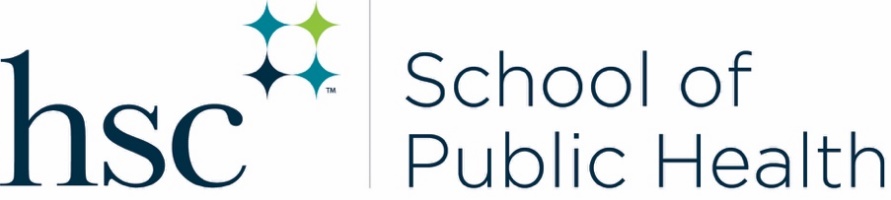 Intent to Complete Certificate FormName:             								Student ID#:         	Personal Email Address:        			Semester & Year of Graduation:      Student’s Signature:  _______________________________________	 